Юбилей бассейна «Дельфин»         20 апреля Новобрянский бассейн « Дельфин» отметил свой юбилей -  35-летие. Наши воспитанники  поздравили дружный и творческий коллектив бассейна с этой знаменательной датой. Бассейн «Дельфин» - это один из лучших бассейнов Бурятии, здесь проходят соревнования, турниры и спартакиады районного и республиканского значения. Заиграевский СРЦН на протяжении многих лет активно сотрудничает с бассейном. Наши воспитанники, в рамках программы «Мир спортивных игр», имеют замечательную возможность заниматься плаванием. Дети с удовольствием посещают бассейн, учатся плавать, прыгать с вышек, да и просто купаться. Это и профилактика простудных заболеваний, и профилактика правонарушений. Ребята приобщаются к занятиям физкультурой и спортом, здоровому образу жизни. Поздравляем наш любимый бассейн и желаем ему дальнейшего процветания.
                      Воспитатель Шурыгина В. В., руководитель кружка « Мир  спортивных игр''.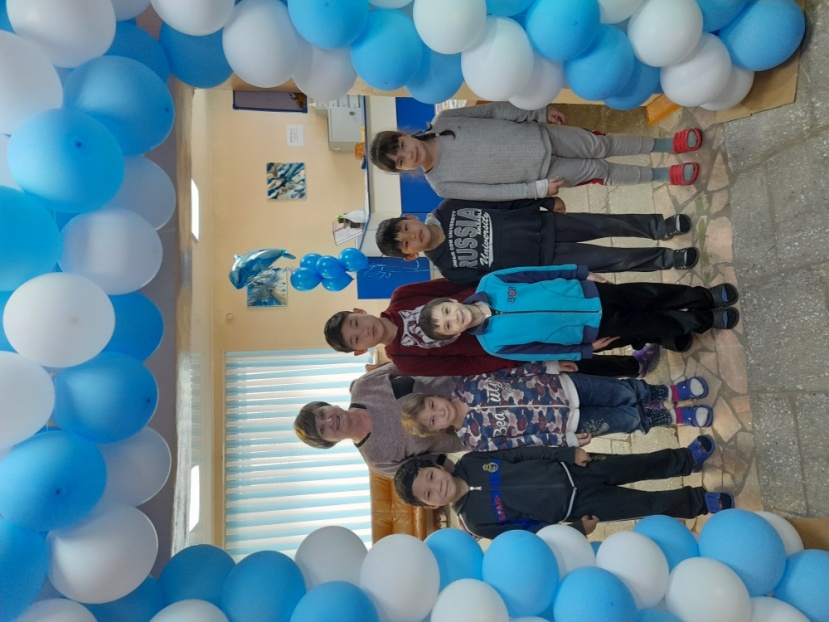 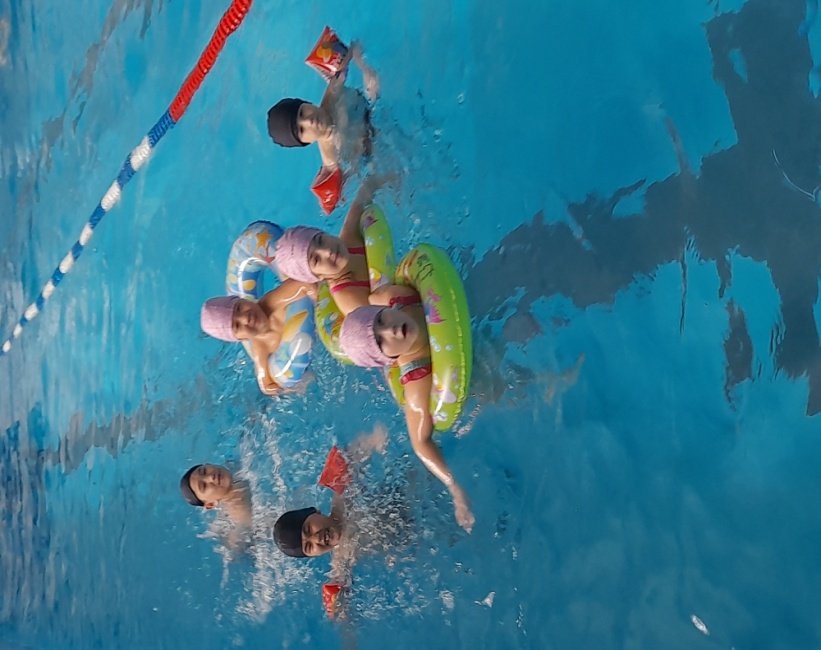 